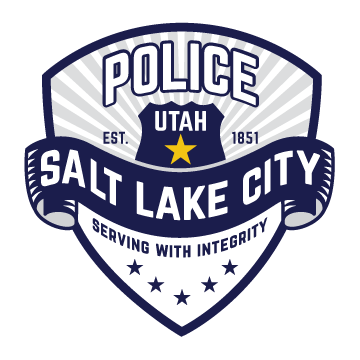 Captain Martin KaufmannSalt Lake City Police DepartmentCaptain Martin Kaufmann has served with the Salt Lake City Police Department since 1988. Promoted to Captain in 2018, he is over the Airport Division. Over the course of his career, Captain Kaufmann has been involved with K9s, Narcotics, Quartermaster, Investigations, Internal Affairs and served on the FBI Task Force.While a sergeant over Quartermaster, Captain Kaufmann started the Quartermaster Program. This consisted of redesigning equipment accountability for all department bureaus and assignments. Captain Kaufmann also implemented a department wide equipment inventory tracking system procedure for storage, issue and recovery of all assets from acquisition to disposal. 